Doel:Het doel van de supportersvereniging Rood-Geel is om de vereniging Rohda Raalte te steunen en te stimuleren. Doormiddel van het organiseren van een breed scala aan activiteiten probeert Rood-Geel alle leeftijden binnen de vereniging te bereiken en hierdoor de betrokkenheid en levendigheid bij de vereniging Rohda Raalte te vergroten.Inkomsten: Contributie leden (De hoogte van het lidmaatschap wordt jaarlijks op de algemene ledenvergadering vastgesteld)Verkopen van programmablad bij de thuiswedstrijden van het eerste team van Rohda RaalteOrganiseren van tweewekelijkse Bingoavonden in de kantine van Rohda RaalteVerkopen van supportersmateriaal zoals paraplu's, dvd’s en sjaalsEnkele zaken die door Rood-Geel ondersteund, georganiseerd en/of gefinancierd worden: Aanbieden van een herinnering aan de (periode-) kampioenen van Rohda Raalte Bijdrage aan het Rohda Raalte jeugdkamp Bijdrage aan de ontspanningscommissie voor het organiseren van het Sinterklaasfeest Het organiseren van het Rood-Geel - Rein Haerlman zaalvoetbaltoernooi voor senioren veldteams Schenken van ballen aan de zaalvoetbal competitieHet aanbieden van een bal met handtekeningen aan de pupil van de week. Het organiseren van de vlaggenparade en een activiteit in de rust van Rohda 1 (bijv. latje trappen) Organiseren van busreizen naar promotiewedstrijden ed.. Organiseren van een open feestavondKerstversiering in de kantine en hal Supportersvereniging Rood-Geel bestaat uit:Bestuursleden:	Gerard Bovenmars, Reindert Tigelaar; Peter Littelink Commissieleden: Stefan Bloo, Maikel Broekgerrits; Joke Tuininga; Demy Goedkoop en Antoinette Remers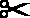 -----	-------------------------------------------	-----------------------------------------	---------------------------------------	----------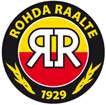 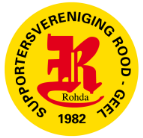 MACHTIGING CONTRIBUTIEVOORLETTER(S)  ________________________________	VOORNAAM  ____________________________TUSSENVOEGSEL(S)  ____________________________	(ACHTER) NAAM  ________________________GEBOREN  _____________________________________	MAN / VROUW / BEDRIJF ADRES / POSTCODE / PLAATS  _____________________________________________TELEFOON VAST  ________________________		MOBIEL    06 - ____________________E-MAILADRES  _______________________ @ ______________HUIDIGE RELATIE MET ROHDA RAALTE ________________________________________________________________________________________Verleent hierbij tot wederopzegging machtiging aan supportersvereniging Rood-Geel om jaarlijks het verschuldigde contributiebedrag af te schrijven van: BANKREKENINGNUMMER  ___________________________DATUM  __________________________			HANDTEKENING 